Теперь жители Красноярского края могут оплатить картой денежные переводы через Почту России Почта России запустила безналичную оплату денежных переводов. Сервис доступен в почтовых отделениях Красноярского края и действует для транзакций внутри страны. Если раньше все переводы между физическими лицами компания принимала только наличными, то теперь их можно оплатить с помощью банковской карты. Чтобы совершить перевод, не нужно открывать счёт или быть постоянным клиентом Почты России. Перевод до 100 000 руб. получателю могут выдать наличными уже в течение часа после отправки. Суммы больше, как правило, приходят за один-два дня. Однако для отдалённых населённых пунктов, где нет электронных каналов связи или требуется время для доставки денежных купюр, этот срок может достигать шести дней. Максимальная сумма транзакции — 500 000 руб. для переводов по конкретному адресу. Для переводов «Форсаж», которые можно получить в любом отделении Почты, лимит — 300 000 руб. За 11 месяцев 2022 г. жители Красноярского края отправили по почте около 622 000 переводов. Чаще других услугой пользуются красноярцы – почти 17 500 переводов ежемесячно. На втором месте клиенты почтовых отделений Минусинского района с 4 400 переводами в месяц. Замыкают тройку лидеров норильчане, которые отправляют в месяц более 4 100 денежных переводов. «Получать денежные переводы на почте удобно, в первую очередь, людям, у которых нет банковской карты. Пользуются услугой и жители небольших сёл и посёлков, которым далеко добираться до ближайших банкоматов. Теперь отправить им деньги будет проще – для этого больше не нужно снимать наличные. В наших планах – запустить отправку переводов и в онлайн. Например, в 2023 г. совершить перевод с банковской карты можно будет через мобильное приложение Почты», – прокомментировала руководитель бизнеса «Финансовые технологии» Почты России Алёна Бочарова.В 2021 г. в отделениях Почты появилась возможность безналичной оплаты наложенного платежа. С его помощью покупатели интернет-магазинов могут рассчитываться за товар при получении посылки. Сейчас около 30% клиентов Почты оплачивают наложенный платёж картой.ПРЕСС-РЕЛИЗ                                                                            15 декабря 2022  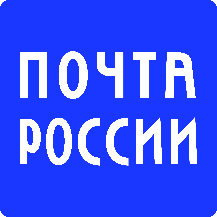 